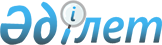 2022-2024 жылдарға арналған Шалқар қалалық бюджетін бекіту туралыАқтөбе облысы Шалқар аудандық мәслихатының 2021 жылғы 27 желтоқсандағы № 154 шешімі
      Қазақстан Республикасының 2008 жылғы 4 желтоқсандағы Бюджет кодексінің 9-1 бабына, Қазақстан Республикасының 2001 жылғы 23 қаңтардағы "Қазақстан Республикасындағы жергілікті мемлекеттік басқару және өзін-өзі басқару туралы" Заңының 6 бабына сәйкес, Шалқар аудандық мәслихаты ШЕШТІ:
      1. 2022-2024 жылдарға арналған Шалқар қалалық бюджетітиісінше 1, 2 және 3 қосымшаларға сәйкес, оның ішінде 2022 жылға мынадай көлемдерде бекітілсін:
      1) кірістер - 739234,4 мың теңге, оның ішінде:
      салықтық түсімдер – 91148,0 мың теңге;
      салықтық емес түсімдер – 677,0 мың теңге;
      негізгі капиталды сатудан түсетін түсімдер – 16175,0 мың теңге;
      трансферттердің түсімдері – 631234,4 мың теңге;
      2) шығындар – 742423,5 мың теңге;
      3) таза бюджеттік кредиттер - 0 теңге,
      оның ішінде:
      бюджеттік кредиттер – 0 теңге;
      бюджеттік кредиттерді өтеу – 0 теңге;
      4) қаржы активтерімен операциялар бойынша сальдо - 0 теңге,
      оның ішінде:
      қаржы активтерін сатып алу - 0 теңге;
      қаржы активтерін сатудан түсетін түсімдер - 0 теңге;
      5) бюджет тапшылығы (профициті) – -3189,1мың теңге;
      6) бюджет тапшылығын қаржыландыру (профицитін пайдалану) – 3189,1 мың теңге,
      оның ішінде:
      қарыз түсімдері – 0 теңге;
      қарыздарды өтеу – 0 теңге;
      бюджет қаражатының пайдаланылатын қалдықтары – 3189,1 мың теңге.
      Ескерту. 1 тармақ жаңа редакцияда - Ақтөбе облысы Шалқар аудандық мәслихатының 08.12.2022 № 331 шешімімен (01.01.2022 бастап қолданысқа енгізіледі).


      2. Шалқар қалалық бюджетінің кірісіне мыналар есептелетін болып белгіленсін:
      салықтық түсімдер бойынша:
      табыс салығы, оның ішінде жеке табыс салығы;
      меншікке салынатын салықтар, оның ішінде:
      мүлікке салынатын салықтар;
      бірыңғай жер салығы;
      көлік құралдарына салынатын салық;
      тауарларға, жұмыстарға және қызметтерге салынатын ішкі салықтар, оның ішінде табиғи және басқа да ресурстарды пайдаланғаны үшін түсетін түсімдер;
      салықтық емес түсімдер бойынша:
      аудандық маңызы бар қалалардың, ауылдардың, кенттердің, ауылдық округтердің әкімдері әкімшілік құқық бұзушылықтар үшін салатын айыппұлдар;
      жеке және заңды тұлғалардың ерікті түрдегі алымдары;
      мемлекеттік меншіктен түсетін кірістер, оның ішінде аудандық маңызы бар қаланың, ауылдың, кенттің, ауылдық округтің коммуналдық меншігінің (жергілікті өзін-өзі басқарудың коммуналдық меншігінің) мүлкін жалға беруден түсетін кірістер;
      негізгі капиталды сатудан түсетін түсімдер, оның ішінде:
      аудандық маңызы бар қала, ауыл, кент, ауылдық округ бюджеттерінің қаржыландырылатын мемлекеттік мекемелерге бекітілген мемлекеттік мүлікті сатудан түсетін түсімдер;
      жерді сату, оның ішінде жер учаскелерін сатудан түсетін түсімдер;
      материалдық емес активтерді сату, оның ішінде жер учаскелерін жалдау құқығын сатқаны үшін төлемақы.
      3. Қазақстан Республикасының "2022-2024 жылдарға арналған республикалық бюджет туралы" Заңының 9 бабына сәйкес белгіленгені ескерілсін және басшылыққа алынсын:
      2022 жылғы 1 қаңтардан бастап:
      1) жалақының ең төменгі мөлшері – 60 000 теңге;
      2) Қазақстан Республикасының заңнамасына сәйкес жәрдемақыларды және өзге де әлеуметтік төлемдерді есептеу үшін, сондай-ақ айыппұл санкцияларын, салықтар мен басқа да төлемдерді қолдану үшін айлық есептік көрсеткіш – 3 063 теңге;
      3) базалық әлеуметтік төлемдердің мөлшерін есептеу үшін ең төменгі күнкөріс деңгейінің шамасы – 36 018 теңге;
      2022 жылғы 1 сәуірден бастап:
      1) жәрдемақыларды және өзге де әлеуметтік төлемдерді есептеу үшін үшін айлық есептік көрсеткіш – 3 180 теңге;
      2) базалық әлеуметтік төлемдердің мөлшерін есептеу үшін ең төменгі күнкөріс деңгейінің шамасы – 37 389 теңге.
      Ескерту. 3 тармақ жаңа редакцияда - Ақтөбе облысы Шалқар аудандық мәслихатының 24.06.2022 № 259 шешімімен (01.01.2022 бастап қолданысқа енгізіледі).


      4. 2022 жылға арналған қалалық бюджетке аудандық бюджеттен берілетін субвенция көлемі 28178,0 мың теңге сомасында көзделсін.
      5. 2022 жылға арналған қалалық бюджетке республикалық бюджеттен және Қазақстан Республикасы Ұлттық қорынан азаматтық қызметшілердің жекелеген санаттарының жалақысын көтеруге 4299,0 мың теңге сомасында ағымдағы нысаналы трансферт бөлінгені ескерілсін.
      Ескерту. 5 тармақ жаңа редакцияда - Ақтөбе облысы Шалқар аудандық мәслихатының 24.06.2022 № 259 шешімімен (01.01.2022 бастап қолданысқа енгізіледі).


      6. 2022 жылға арналған қалалық бюджетке облыстық бюджеттен қаланың көшелерінің автокөлік жолдарын орташа және күрделі жөндеуге 198364,0 мың теңге сомасында ағымдағы нысаналы трансферт бөлінгені ескерілсін.
      Ағымдағы нысаналы трансферттің сомасын бөлу Шалқар қаласы әкімінің шешімі негізінде айқындалады.
      Ескерту. 6 тармаққа өзгерістер енгізілді - Ақтөбе облысы Шалқар аудандық мәслихатының 07.04.2022 № 188 (01.01.2022 бастап қолданысқа енгізіледі); 24.06.2022 № 259 (01.01.2022 бастап қолданысқа енгізіледі) шешімдерімен.


      7. 2022 жылға арналған қалалық бюджетке аудандық бюджеттен қаланы көркейтуге 336030,4 мың теңге сомасында ағымдағы нысаналы трансферт түскені ескерілсін.
      Ағымдағы нысаналы трансферттің сомасын бөлу Шалқар қаласы әкімінің шешімі негізінде айқындалады.
      Ескерту. 7 тармақ жаңа редакцияда - Ақтөбе облысы Шалқар аудандық мәслихатының 14.09.2022 № 286 шешімімен (01.01.2022 бастап қолданысқа енгізіледі); өзгерістер енгізілді - Ақтөбе облысы Шалқар аудандық мәслихатының 17.11.2022 № 310 (01.01.2022 бастап қолданысқа енгізіледі); 08.12.2022 № 331 (01.01.2022 бастап қолданысқа енгізіледі) шешімдерімен.


      8. 2022 жылға арналған қалалық бюджетті атқару процесінде секвестрлеуге жатпайтын жергілікті бюджеттік бағдарламалардың тізбесі осы шешімнің 4 қосымшасына сәйкес бекітілсін.
      9. Осы шешім 2022 жылдың 1 қаңтарынан бастап қолданысқа енгізіледі. 2022 жылға арналған Шалқар қалалық бюджеті
      Ескерту. 1 қосымша жаңа редакцияда - Ақтөбе облысы Шалқар аудандық мәслихатының 08.12.2022 № 331 шешімімен (01.01.2022 бастап қолданысқа енгізіледі). 2023 жылға арналған Шалқар қалалық бюджеті 2024 жылға арналған Шалқар қалалық бюджеті 2022 жылға арналған қалалық бюджетті атқару процесінде секвестрлеуге жатпайтын жергілікті бюджеттік бағдарламалардың тізбесі
					© 2012. Қазақстан Республикасы Әділет министрлігінің «Қазақстан Республикасының Заңнама және құқықтық ақпарат институты» ШЖҚ РМК
				
      Шалқар аудандық мәслихатының хатшысы 

С. Бигеев
Шалқар аудандық мәслихатының 2021 жылғы 27 желтоқсандағы № 154 шешіміне 1 қосымша
Санаты
Санаты
Санаты
Санаты
Санаты
Сомасы, мың теңге
Сыныбы
Сыныбы
Сыныбы
Сыныбы
Сомасы, мың теңге
Ішкі сыныбы
Ішкі сыныбы
Ішкі сыныбы
Сомасы, мың теңге
Атауы
Атауы
Сомасы, мың теңге
I. Кірістер
I. Кірістер
739234,4
1
Салықтық түсімдер
Салықтық түсімдер
91148,0
01
Табыс салығы
Табыс салығы
15000,0
2
Жеке табыс салығы
Жеке табыс салығы
15000,0
04
Меншікке салынатын салықтар
Меншікке салынатын салықтар
57988,0
1
Мүлікке салынатын салықтар
Мүлікке салынатын салықтар
4379,0
3
Жер салығы
Жер салығы
3605,0
4
Көлік құралдарына салынатын салық
Көлік құралдарына салынатын салық
50004,0
05
Тауарларға, жұмыстарға және қызметтерге салынатын iшкi салықтар 
Тауарларға, жұмыстарға және қызметтерге салынатын iшкi салықтар 
18160,0
3
Табиғи және басқа да ресурстарды пайдаланғаны үшiн түсетiн түсiмдер
Табиғи және басқа да ресурстарды пайдаланғаны үшiн түсетiн түсiмдер
18010,0
4
Кәсiпкерлiк және кәсiби қызметтi жүргiзгенi үшiн алынатын алымдар
Кәсiпкерлiк және кәсiби қызметтi жүргiзгенi үшiн алынатын алымдар
150,0
2
Салықтық емес түсімдер
Салықтық емес түсімдер
677,0
06
Мемлекеттік меншіктен түсетін кірістер
Мемлекеттік меншіктен түсетін кірістер
677,0
1
Жергілікті бюджетке түсетін басқа да салықтық емес түсімдер
Жергілікті бюджетке түсетін басқа да салықтық емес түсімдер
677,0
3
Негізгі капиталды сатудан түсетін түсімдер
Негізгі капиталды сатудан түсетін түсімдер
16175,0
03
Жердi және материалдық емес активтердi сату
Жердi және материалдық емес активтердi сату
16175,0
1
Жерді сату
Жерді сату
13803,0
2
Материалдық емес активтерді сату
Материалдық емес активтерді сату
2372,0
4
Трансферттердің түсімдері
Трансферттердің түсімдері
631234,4
02
Мемлекеттік басқарудың жоғары тұрған органдарынан түсетін трансферттер
Мемлекеттік басқарудың жоғары тұрған органдарынан түсетін трансферттер
631234,4
3
Аудандардың (облыстық маңызы бар қаланың) бюджетінен трансферттер
Аудандардың (облыстық маңызы бар қаланың) бюджетінен трансферттер
631234,4
II. Шығындар
II. Шығындар
II. Шығындар
II. Шығындар
II. Шығындар
742423,5
01
Жалпы сипаттағы мемлекеттік қызметтер
104709,0
1
Мемлекеттік басқарудың жалпы функцияларын орындайтын өкілді, атқарушы және басқа органдар
104709,0
124
Аудандық маңызы бар қала, ауыл, кент,ауылдық округ әкімінің аппараты
104709,0
001
Аудандық маңызы бар қала, ауыл, кент, ауылдық округ әкімінің қызметін қамтамасыз ету жөніндегі қызметтер
104109,0
022
Мемлекеттік органның күрделі шығыстары
600,0
07
Тұрғын үй-коммуналдық шаруашылық
187687,0
01
Тұрғын үй-коммуналдық шаруашылық
7,0
124
Аудандықмаңызы бар қала, ауыл, кент, ауылдық округ әкімінің аппараты
7,0
007
Аудандық маңызы бар қаланың, ауылдың, кенттің, ауылдық округтің мемлекеттік тұрғын-үй қорының сақталуын ұйымдастыру
7,0
03
Елді-мекендердікөркейту
187680,0
124
Аудандық маңызы бар қала, ауыл, кент, ауылдық округ әкімінің аппараты
187680,0
008
Елді мекендердегі көшелерді жарықтандыру
31451,0
009
Елді мекендердің санитариясын қамтамасыз ету
4237,0
011
Елді мекендерді абаттандыру мен көгалдандыру
151992,0
12
Көлік және коммуникация
450026,4
1
Автомобиль көлігі
450026,4
124
Аудандық маңызы бар қала, ауыл, кент, ауылдық округ әкімінің аппараты
450026,4
013
Аудандық маңызы бар қалаларда, ауылдарда, кенттерде, ауылдық округтерде автомобиль жолдарының жұмыс істеуін қамтамасыз ету
16752,0
045
Аудандық маңызы бар қалаларда, ауылдарда, кенттерде, ауылдық округтерде автомобиль жолдарын күрделі және орташа жөндеу
433274,4
15
Трансферттер
1,1
1
Трансферттер
1,1
124
Аудандық маңызы бар қала, ауыл, кент, ауылдық округ әкімінің аппараты
1,1
048
Пайдаланылмаған (толық пайдаланылмаған) нысаналы трансферттерді қайтару
1,1
III. Бюджет тапшылығы (профициті)
-3189,1
IV. Бюджет тапшылығын қаржыландыру (профицитін пайдалану)
3189,1
8
Бюджет қаражатының пайдаланылатын қалдықтары
3189,1
01
Бюджет қаражаты қалдықтары
3189,1
1
Бюджет қаражатының бос қалдықтары
3189,1Шалқар аудандық мәслихатының 2021 жылғы 27 желтоқсандағы № 154 шешіміне 2 қосымша
Санаты
Санаты
Санаты
Санаты
Санаты
Сомасы, мың теңге
Сыныбы
Сыныбы
Сыныбы
Сыныбы
Сомасы, мың теңге
Ішкі сыныбы
Ішкі сыныбы
Ішкі сыныбы
Сомасы, мың теңге
Атауы
Атауы
Сомасы, мың теңге
I. Кірістер
I. Кірістер
159223,0
1
Салықтық түсімдер
Салықтық түсімдер
132773,0
01
Табыс салығы
Табыс салығы
25000,0
2
Жеке табыс салығы
Жеке табыс салығы
25000,0
04
Меншікке салынатын салықтар
Меншікке салынатын салықтар
72452,0
1
Мүлікке салынатын салықтар
Мүлікке салынатын салықтар
2646,0
3
Жер салығы
Жер салығы
5867,0
4
Көлік құралдарына салынатын салық
Көлік құралдарына салынатын салық
63939,0
5
Бірыңғай жер салығы
Бірыңғай жер салығы
261,0
05
Тауарларға, жұмыстарға және қызметтерге салынатын iшкi салықтар 
Тауарларға, жұмыстарға және қызметтерге салынатын iшкi салықтар 
35060,0
3
Табиғи және басқа да ресурстарды пайдаланғаны үшiн түсетiн түсiмдер
Табиғи және басқа да ресурстарды пайдаланғаны үшiн түсетiн түсiмдер
35000,0
4
Кәсiпкерлiк және кәсiби қызметтi жүргiзгенi үшiн алынатын алымдар
Кәсiпкерлiк және кәсiби қызметтi жүргiзгенi үшiн алынатын алымдар
60,0
2
Салықтық емес түсімдер
Салықтық емес түсімдер
1200,0
01
Мемлекеттік меншіктен түсетін кірістер
Мемлекеттік меншіктен түсетін кірістер
1200,0
5
Мемлекет меншігіндегі мүлікті жалға беруден түсетін кірістер
Мемлекет меншігіндегі мүлікті жалға беруден түсетін кірістер
1200,0
II. Шығындар
II. Шығындар
II. Шығындар
II. Шығындар
II. Шығындар
159223,0
01
Жалпы сипаттағы мемлекеттік қызметтер
71366,0
1
Мемлекеттік басқарудың жалпы функцияларын орындайтын өкілді, атқарушы және басқа органдар
71366,0
124
Аудандық маңызы бар қала, ауыл, кент, ауылдық округ әкімінің аппараты
71366,0
001
Аудандық маңызы бар қала, ауыл, кент, ауылдық округ әкімінің қызметін қамтамасыз ету жөніндегі қызметтер
71366,0
07
Тұрғын үй-коммуналдық шаруашылық
78057,0
3
Елді-мекендерді көркейту
78057,0
124
Аудандық маңызы бар қала, ауыл, кент, ауылдық округ әкімінің аппараты
78057,0
008
Елді мекендердегі көшелерді жарықтандыру
30508,0
009
Елді мекендердің санитариясын қамтамасыз ету
2006,0
011
Елді мекендерді абаттандыру мен көгалдандыру
45543,0
12
Көлік және коммуникация
9800,0
1
Автомобиль көлігі
9800,0
124
Аудандық маңызы бар қала, ауыл, кент, ауылдық округ әкімінің аппараты
9800,0
013
Аудандық маңызы бар қалаларда, ауылдарда, кенттерде, ауылдық округтерде автомобиль жолдарының жұмыс істеуін қамтамасыз ету
9800,0
III. Бюджет тапшылығы (профициті)
0,0
IV. Бюджет тапшылығын қаржыландыру (профицитін пайдалану)
0,0Шалқар аудандық мәслихатының 2021 жылғы 27 желтоқсандағы № 154 шешіміне 3 қосымша
Санаты
Санаты
Санаты
Санаты
Санаты
Сомасы, мың теңге
Сыныбы
Сыныбы
Сыныбы
Сыныбы
Сомасы, мың теңге
Ішкі сыныбы
Ішкі сыныбы
Ішкі сыныбы
Сомасы, мың теңге
Атауы
Атауы
Сомасы, мың теңге
I. Кірістер
I. Кірістер
175040,0
1
Салықтық түсімдер
Салықтық түсімдер
143490,0
01
Табыс салығы
Табыс салығы
30000,0
2
Жеке табыс салығы
Жеке табыс салығы
30000,0
04
Меншікке салынатын салықтар
Меншікке салынатын салықтар
73430,0
1
Мүлікке салынатын салықтар
Мүлікке салынатын салықтар
2794,0
3
Жер салығы
Жер салығы
5967,0
4
Көлік құралдарына салынатын салық
Көлік құралдарына салынатын салық
64408,0
5
Бірыңғай жер салығы
Бірыңғай жер салығы
261,0
05
Тауарларға, жұмыстарға және қызметтерге салынатын iшкi салықтар 
Тауарларға, жұмыстарға және қызметтерге салынатын iшкi салықтар 
40060,0
3
Табиғи және басқа да ресурстарды пайдаланғаны үшiн түсетiн түсiмдер
Табиғи және басқа да ресурстарды пайдаланғаны үшiн түсетiн түсiмдер
40000,0
4
Кәсiпкерлiк және кәсiби қызметтi жүргiзгенi үшiн алынатын алымдар
Кәсiпкерлiк және кәсiби қызметтi жүргiзгенi үшiн алынатын алымдар
60,0
2
Салықтық емес түсімдер
Салықтық емес түсімдер
1250,0
01
Мемлекеттік меншіктен түсетін кірістер
Мемлекеттік меншіктен түсетін кірістер
1250,0
5
Мемлекет меншігіндегі мүлікті жалға беруден түсетін кірістер
Мемлекет меншігіндегі мүлікті жалға беруден түсетін кірістер
1250,0
II. Шығындар
II. Шығындар
II. Шығындар
II. Шығындар
II. Шығындар
175040,0
01
Жалпы сипаттағы мемлекеттік қызметтер
87183,0
1
Мемлекеттік басқарудың жалпы функцияларын орындайтын өкілді, атқарушы және басқа органдар
87183,0
124
Аудандық маңызы бар қала, ауыл, кент, ауылдық округ әкімінің аппараты
87183,0
001
Аудандық маңызы бар қала, ауыл, кент, ауылдық округ әкімінің қызметін қамтамасыз ету жөніндегі қызметтер
87183,0
07
Тұрғын үй-коммуналдық шаруашылық
78057,0
3
Елді-мекендерді көркейту
78057,0
124
Аудандық маңызы бар қала, ауыл, кент, ауылдық округ әкімінің аппараты
78057,0
008
Елді мекендердегі көшелерді жарықтандыру
30508,0
009
Елді мекендердің санитариясын қамтамасыз ету
2006,0
011
Елді мекендерді абаттандыру мен көгалдандыру
45543,0
12
Көлік және коммуникация
9800,0
1
Автомобиль көлігі
9800,0
124
Аудандық маңызы бар қала, ауыл, кент, ауылдық округ әкімінің аппараты
9800,0
013
Аудандық маңызы бар қалаларда, ауылдарда, кенттерде, ауылдық округтерде автомобиль жолдарының жұмыс істеуін қамтамасыз ету
9800,0
III. Бюджет тапшылығы (профициті)
0,0
IV. Бюджет тапшылығын қаржыландыру (профицитін пайдалану)
0,0Шалқар аудандық мәслихатының 2021 жылғы 27 желтоқсандағы № 154 шешіміне 4 қосымша
Функционалдық топ
Функционалдық топ
Функционалдық топ
Функционалдық топ
Функционалдық топ
Кіші функция
Кіші функция
Кіші функция
Кіші функция
Әкімші
Әкімші
Әкімші
Бағдарлама
Бағдарлама
Атауы
07
Тұрғын үй-коммуналдық шаруашылық
1
Елді-мекендерді көркейту
124
Аудандық маңызы бар қаланың, ауылдың, кенттің, ауылдық округ әкімінің аппараты
008
Елді мекендердегі көшелерді жарықтандыру